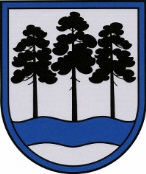 OGRES  NOVADA  PAŠVALDĪBAReģ.Nr.90000024455, Brīvības iela 33, Ogre, Ogres nov., LV-5001tālrunis 65071160,  e-pasts: ogredome@ogresnovads.lv, www.ogresnovads.lv PAŠVALDĪBAS DOMES SĒDES PROTOKOLA IZRAKSTS47.Par Ogres novada pašvaldības iekšējo noteikumu Nr.21/2023 “Medību tiesību nomas piešķiršanas kārtība” apstiprināšanuSaskaņā ar Medību likuma 1. panta 9. punktu, medību tiesības ir tiesības zemes īpašniekam vai tiesiskajam valdītājam savā zemes gabalā medīt šajā likumā un medības reglamentējošajos normatīvajos aktos noteiktajā kārtībā. Medību tiesības zemes īpašnieks vai tiesiskais valdītājs var izmantot pats vai nodot citai personai. Medību likuma 9. panta pirmajā daļām noteikts, ka medību norises kārtību savā medību iecirknī nosaka medību tiesību lietotājs. Saskaņā ar Pašvaldību likuma 73. panta pirmo daļu pašvaldības manta izmantojama pašvaldības administratīvās teritorijas iedzīvotāju interesēs atbilstoši pašvaldības kompetencei, gan nododot to publiskā lietošanā, gan veidojot iestādes, gan dibinot kapitālsabiedrības vai iegūstot dalību kapitālsabiedrībās. Pašvaldību likuma 73. panta trešā daļa noteic, ka mantas daļu, kas nav nepieciešama šā panta pirmajā daļā minētajiem mērķiem, pašvaldība var izmantot, lai saimnieciskā kārtā gūtu ienākumus [..]. Atbilstoši Pašvaldību likuma 73. panta ceturtajai daļai, Pašvaldībai ir tiesības iegūt un atsavināt kustamo un nekustamo īpašumu, kā arī veikt citas privāttiesiskas darbības, ievērojot likumā noteikto par rīcību ar publiskas personas finanšu līdzekļiem un mantu.Ministru kabineta 2014.gada 1.augusta noteikumu Nr.421 “Medību noteikumi” 13. - 15. punktos noteikta medību tiesību aprites kārtība. Ņemot vērā, ka medību tiesību norisi savā medību iecirknī nosaka medību tiesību lietotājs, pašvaldībai ir pienākums noteikt kārtību, kādā piešķiramas medību tiesības medīt pašvaldības zemes vienībās, kā arī noteiktu maksu par to.Ogres novada pašvaldības Maksas pakalpojumu izcenojumu aprēķinu un atlīdzības noteikšanas komisija 2023. gada 10. augustā sēdē (sēdes protokols Nr. 21) apstiprināja Ogres novada pašvaldības medību tiesību nomas maksu Ogres novada pašvaldības īpašumā vai tiesiskajā valdījumā esošajās medību platībās 0.40 EUR (nulle euro,  četrdesmit centi) par vienu hektāru (bez PVN).Ievērojot minēto un pamatojoties uz Pašvaldību likums 73. panta trešo un ceturto daļu, Valsts pārvaldes iekārtas likuma 72. panta pirmās daļas 2. punktu un Ogres novada pašvaldības Maksas pakalpojumu izcenojumu aprēķinu un atlīdzības noteikšanas komisijas 2023. gada  10. augusta sēdes protokola izrakstu (sēdes protokols Nr.21),balsojot: ar 20 balsīm "Par" (Andris Krauja, Artūrs Mangulis, Atvars Lakstīgala, Dace Kļaviņa, Dace Māliņa, Dace Veiliņa, Dainis Širovs, Dzirkstīte Žindiga, Gints Sīviņš, Ilmārs Zemnieks, Jānis Iklāvs, Jānis Kaijaks, Jānis Siliņš, Kaspars Bramanis, Pāvels Kotāns, Raivis Ūzuls, Rūdolfs Kudļa, Santa Ločmele, Toms Āboltiņš, Valentīns Špēlis), "Pret" – nav, "Atturas" – nav, Ogres novada pašvaldības dome NOLEMJ:Apstiprināt Ogres novada pašvaldības 2023.gada 31.augusta iekšējos noteikumus Nr.21/2023 “Medību tiesību nomas piešķiršanas kārtība” (pielikumā).Apstiprināt Ogres novada pašvaldības medību tiesību nomas maksu Ogres novada pašvaldības īpašumā vai tiesiskajā valdījumā esošajās medību platībās 0.40 EUR (nulle euro,  četrdesmit centi) apmērā bez pievienotās vērtības nodokļa par vienu hektāru.Kontroli par lēmuma izpildi uzdot Ogres novada pašvaldības izpilddirektoram.(Sēdes vadītāja, domes priekšsēdētāja vietnieka G.Sīviņa paraksts)Ogrē, Brīvības ielā 33Nr.152023. gada 31. augustā